ПОСТАНОВЛЕНИЕс.Зубутли-Миатли________2021 г.                                                                                 № 20  -ПОб утверждении Положения о  ритуальных услугах и   содержании мест захоронения в Сельсовет Зубутли-Миатлинский»В соответствии с Федеральными законами 06.10.2003 № 131-ФЗ «Об общих принципах организации местного самоуправления в Российской Федерации» и от 12.01.1996 № 8-ФЗ «О погребении и похоронном деле», Областным законом от 03.05.2005 № 303-ЗС «О предоставлении материальной и иной помощи для погребения умерших за счет средств областного бюджета», руководствуясь Уставом муниципального образования «Сельсовет Зубутли-Миатлинский»   постановляет: 1 Утвердить  Положение об оказании ритуальных услуг и   содержании мест захоронения в МО СП сельсовет Зубутли-Миатлинский» 2. Настоящее решение вступает в силу со дня официального опубликования (обнародования).Врио главы                                                             Т.М.Мусаев                                                                      Приложение                                                                    к Постановлению МО СП                                                                     сельсовет Зубутли-Миатлинский                                                                     поселения  от ___________ года                                                                      № 20                           ПОЛОЖЕНИЕоб оказании ритуальных услуг и содержании мест захоронения в сельсовет Зубутли-МиатлинскийРаздел 1. Общие положенияСтатья 1. Задачи настоящего ПоложенияНастоящее Положение регулирует отношения по исполнению требований Федерального закона от 12.01.1996 № 8-ФЗ «О погребении и похоронном деле», связанные с:организацией похоронного дела в Сельсовет Зубутли-Миатлинский (далее – поселение), как самостоятельного вида деятельности;порядком оказания ритуальных услуг в поселении;содержанием мест захоронения на территории поселения.Статья 2. Понятия, используемые в настоящем Положении1. В настоящем Положении используются понятия, предусмотренные Федеральными законами от 12.01.1996 № 8-ФЗ «О погребении и похоронном деле» и от 27.07.2010 № 210-ФЗ «Об организации предоставления государственных и муниципальных услуг», Межгосударственным стандартом «ГОСТ 32609-2014. Услуги бытовые. Услуги ритуальные. Термины и определения».2. Общие требования к услугам по организации и проведению похорон, включая создание, учет и инвентаризацию мест захоронения, а также к похоронным этике и этикету установлены Национальным стандартом Российской Федерации ГОСТ Р 54611-2011 «Услуги по организации и проведению похорон».Раздел II. Похоронное дело в поселенииСтатья 3. Организация похоронного дела в поселении1. Организация похоронного дела в поселении осуществляется Администрацией сельсовет Зубутли-Миатлинский (далее – Администрация). 2.   В целях общественного контроля в сфере похоронного обслуживания населения Постановлением Сельсовет Зубутли-Миатлинский может быть создан наблюдательный совет по вопросам похоронного дела. Порядок формирования и полномочия наблюдательного совета по вопросам похоронного дела определяются Постановлением сельсовет Зубутли-Миатлинский.Статья 4. Вопросы специализированной службы1. Специализированная служба по вопросам похоронного дела (далее – специализированная служба) осуществляет функции Администрации по организации ритуальных услуг и содержанию мест захоронений на территории поселения.2. Специализированная служба оказывает на безвозмездной основе услуги по погребению, предоставляемые согласно гарантированному перечню услуг по погребению.3. К вопросам деятельности специализированной службы помимо вопросов, предусмотренных частью 2 настоящей статьи, относятся:1) бесплатные консультации граждан по всем вопросам, связанным с ритуальным обслуживанием населения;2) формирование и обеспечение сохранности архивного фонда документов по приему и исполнению заказов на услуги по погребению;3) предоставление мест для захоронений на территории муниципального кладбища;4) инвентаризация и регистрация мест захоронений, обновление книг учета захоронений;5) контроль за сохранностью мест захоронений и целостностью намогильных сооружений;6) контроль наличия обязательных документов, разрешающих захоронение умерших (свидетельство о смерти);7) организация и контроль уборки территории муниципального кладбища;8) соблюдение правил техники безопасности, производственной санитарии и мер пожарной безопасности на территории муниципального кладбища;9) соблюдение санитарных норм при захоронении умерших;10) соблюдение правил санитарной упаковки тел умерших;11) своевременный обход территории муниципального кладбища;12) учет захоронений, выдача справки о месте захоронения умершего;13) содействие компетентным органам при осуществлении эксгумации;14) контроль за соблюдением порядка захоронений умерших;15) контроль осуществления перезахоронений умерших;16) регистрация захоронений умерших в регистрационной книге;17) организация содержания мест захоронений умерших.4. Специализированная служба может заключать договоры с юридическими лицами и индивидуальными предпринимателями на оказание отдельных видов ритуальных услуг в соответствии с законодательством Российской Федерации.Статья 5. Организация предоставления ритуальных услугОказание ритуальных услуг и выполнение работ в сфере ритуально-похоронного обслуживания населения осуществляется специализированной службой, а также иными организациями независимо от их организационно-правовой формы и индивидуальными предпринимателями на основании письменных договоров.Стоимость ритуальных услуг, предоставляемых согласно гарантированному перечню услуг по погребению, определяется нормативным правовым актом Администрации и возмещается специализированной службе в порядке, предусмотренном статьей 9 Федерального закона от 12.01.1996 № 8-ФЗ «О погребении и похоронном деле», уполномоченными органами Кизилюртовского района.Оплата стоимости услуг, предоставляемых сверх гарантированного перечня услуг по погребению, производится за счет средств супруга, близких родственников, иных родственников, законного представителя умершего или иного лица, взявшего на себя обязанность осуществить погребение умершего.Гражданам, получившим предусмотренные частью 2 статьи 4 настоящего Положения услуги, социальное пособие на погребение, предусмотренное статьей 10 Федерального закона от 12.01.1996 № 8-ФЗ «О погребении и похоронном деле», не выплачивается.Статья 6. Регистрация захоронений, формирование и содержание архивного фонда мест захоронений1. Книга регистрации захоронений ведется специализированной службой в единственном экземпляре и может дублироваться только в электронном виде. Листы книги регистрации захоронений прошиваются, нумеруются и скрепляются печатью специализированной службы. Книга регистрации захоронений ведется в течение календарного года. В начале года заводится новая книга регистрации захоронений.2. Книги регистрации захоронений являются документами строгой отчетности и относятся к делам с постоянным сроком хранения.3. В случае закрытия или переноса кладбища книги регистрации захоронений передаются в муниципальный архив в порядке, установленном законодательством Российской Федерации об архивном деле.Раздел 3. Организация муниципальных кладбищСтатья 7. Создание муниципальных кладбищ1. Предложения по созданию муниципальных кладбищ в поселении вносятся:1) органами местного самоуправления поселения;2) министерствами и иными федеральными органами исполнительной власти, в которых предусмотрена военная служба, служба в органах внутренних дел, для создания воинских участков на общественных кладбищах;3) религиозными объединениями, уставы которых предусматривают осуществление религиозных обрядов, для создания вероисповедальных участков (кварталов) на общественных кладбищах.2. Решение о создании муниципальных кладбищ принимается Главой Администрации в виде постановления.Статья 8. Требования к размещению и содержанию муниципальных кладбищ1. Выбор земельного участка для размещения муниципального кладбища осуществляется в соответствии с Генеральным планом развития поселения при наличии положительного заключения экологической и санитарно-гигиенической экспертизы.2. Отвод земельного участка для размещения муниципального кладбища осуществляется Администрацией на неопределенный срок в соответствии с законодательством Российской Федерации в области градостроительной деятельности и санитарными правилами и нормативами.3. Размер предоставляемого участка земли на территории муниципального кладбища для захоронения умершего должен обеспечивать захоронение на этом же участке умершего супруга или близкого родственника. Фактический размер участка для погребения умершего не должен превышать размер:1) 2,5 м х 2,0 м - под захоронение тела в гробу на муниципальных кладбищах, свободных для захоронения;2) 0,8 м х 1,1 м - под захоронение урны с прахом на всех муниципальных кладбищах.При захоронении гроба с телом или тела без гроба глубина могилы должна составлять 1,5 м (от поверхности земли до крышки гроба), при этом во всех случаях отметка дна могилы должна быть на 0,5 м выше уровня стояния грунтовых вод. Высота намогильной насыпи должна быть 0,3-0,5 м от поверхности земли. Расстояние между могилами должно составлять не менее 1 м по длинным сторонам и не менее 0,5 м - по коротким сторонам.На вновь созданных муниципальных кладбищах или дополнительно предоставленных участках захоронения производятся в последовательном порядке.4. Захоронение супруга или близкого родственника в одну и ту же могилу разрешается по прошествии пятнадцати лет с момента предыдущего захоронения.5. Санитарно-эпидемиологический надзор, экологический и архитектурно-строительный контроль за созданием и содержанием муниципальных кладбищ в поселении осуществляют соответствующие органы государственного надзора и контроля.6. Для выявления факторов неблагоприятного воздействия муниципального кладбища на окружающую среду, здоровье человека осуществляются государственный социально-гигиенический мониторинг и государственный экологический мониторинг (государственный мониторинг окружающей среды) в соответствии с законодательством Российской Федерации.7. При выявлении факта нарушения обязательных требований к содержанию муниципального кладбища Администрация приостанавливает или прекращает любую деятельность на муниципальном кладбище и принимает меры по устранению допущенных нарушений и ликвидации неблагоприятного воздействия на окружающую среду и здоровье человека, а также по созданию нового муниципального кладбища (переносу существующего муниципального кладбища).8. Осквернение и уничтожение мест захоронения, намогильных сооружений или кладбищенских зданий, предназначенных для церемоний в связи с погребением умерших или их поминовением, влечет ответственность, предусмотренную законодательством Российской Федерации.9. Намогильные сооружения, в том числе, памятники, стелы, обелиски, ограды, являются собственностью лиц, на которых оформлено место захоронения. Срок нахождения таких объектов на местах захоронений не ограничивается, за исключением случаев признания объекта в установленном порядке ветхим, представляющим угрозу здоровью людей, сохранности соседних объектов или признания объекта в установленном порядке бесхозяйным.10. Предметы и вещества, используемые при погребении (гробы, урны, венки, бальзамирующие вещества), должны соответствовать санитарно-эпидемиологическим требованиям и требованиям в области охраны окружающей среды.11. Не допускается погребение тел (останков) в местах, специально не отведенных для этих целей, а также запрещенных законодательством Российской Федерации.12. Лица, на которых оформлено место захоронения, обязаны содержать его с имеющимися на нем сооружениями и зелеными насаждениями в надлежащем состоянии собственными силами, либо силами организации, оказывающей ритуальные услуги.Статья 9. Общественные кладбища1. Общественные кладбища предназначены для погребения умерших с учетом их волеизъявления либо по решению специализированной службы.2. На общественных кладбищах погребение может осуществляться с учетом вероисповедальных, воинских и иных обычаев и традиций.3. На общественных кладбищах для захоронения умершего предоставляется участок земли в соответствии с пунктом 3 статьи 8 настоящего Положения.4. На общественных кладбищах для погребения умерших (погибших) – почетных граждан поселения - могут создаваться воинские участки (кварталы), а по представлению религиозных объединений - вероисповедальные участки (кварталы) для погребения умерших одной веры.На общественных кладбищах могут создаваться крематории, предназначенные для предания тел (останков) умерших (погибших) огню (кремации) с учетом их прижизненного волеизъявления, с последующим предоставлением места захоронения.5. Порядок деятельности крематория определяется постановлением Администрации.Статья 10. Семейные (родственные) захоронения1. Гражданам Российской Федерации могут предоставляться участки земли на общественных кладбищах для создания семейных (родовых) захоронений в соответствии с законодательством Российской Федерации и законодательством Ростовской области.Статья 11. Военные, в том числе старые, стихийно возникшие и ранее неизвестные захоронения1. Военными, в том числе старыми, стихийно возникшими и ранее неизвестными захоронениями считаются захоронения погибших в боевых действиях, захоронения жертв массовых репрессий на территории поселения, а также бывшие кладбища.2. Перед проведением любых работ на территориях возможных захоронений уполномоченные должностные лица Администрации (уполномоченная организация по контракту) обязаны провести обследование местности с целью выявления возможных неизвестных захоронений. При обнаружении таковых захоронений необходимо обозначить и зарегистрировать места захоронений, а в необходимых случаях организовать перезахоронение останков погибших.3. Запрещаются поиск и вскрытие захоронений, указанных в части 1 настоящей статьи, гражданами или юридическими лицами, не имеющими официального разрешения на такую деятельность.Статья 12. Порядок и правила посещения муниципальных кладбищ1. Доступ на территорию муниципального кладбища для организаций и граждан является свободным.Время посещения муниципального кладбища устанавливается:1) в весенне-летний период с 15 апреля по 14 октября - с 8.00 до 20.00 часов;2) в осенне-зимний период с 15 октября по 14 апреля - с 8.00 до 17.00 часов. 2. Погребение тел (останков) умерших, захоронение урн с прахом производится на муниципальном кладбище ежедневно с 10.00 до 17.00 часов, в исключительных случаях, с учетом вероисповедальных обычаев и традиций, допускается погребение в иное время суток по согласованию со специализированной службой.3. На территории муниципального кладбища посетители должны соблюдать общественный порядок и тишину.4. На территории муниципального кладбища запрещается:1) устанавливать, реконструировать и демонтировать намогильные сооружения, мемориальные доски без согласования данных работ со специализированной службой;2) портить намогильные сооружения, мемориальные доски, оборудование муниципального кладбища, засорять территорию;3) ломать зеленые насаждения, рвать цветы;4) сажать деревья и древесно-кустарниковые растения;5) выводить собак, выпасать домашних животных, ловить птиц;6) разводить костры, добывать песок и глину, резать дерн;7) распивать спиртные напитки и находиться в нетрезвом состоянии, состоянии наркотического и токсического опьянения;8) находиться после его закрытия;9) производить копку ям для добывания грунта, оставлять запасы строительных и других материалов;10) производить какие-либо работы по подготовке места захоронения, по погребению без разрешения специализированной службы;11) присваивать чужое имущество, производить его перемещение и другие самоуправные действия;12) торговать цветами, предметами похоронного ритуала, материалами по благоустройству могил.5. Порядок и правила посещения муниципального кладбища вывешиваются для всеобщего обозрения на видном месте в помещении специализированной службы, а во входной зоне муниципального кладбища – вместе со схематическим планом основных зон (кварталов) и секторов мест захоронений, зданий и сооружений, дорожек и мемориальных могил, мест общего пользования.Статья 13. Установка, демонтаж и утилизация намогильных сооружений1. Специализированная служба осуществляет согласование работ по установке, реконструкции и демонтажу намогильных сооружений (памятников, стел, обелисков, оград, цветников и др.).Обращаться в специализированную службу за согласованием работ, указанных в настоящей статье, имеет право лицо, на которое зарегистрировано место захоронения, либо родственники умершего, которому планируется установить, реконструировать или демонтировать намогильное сооружение, при предъявлении свидетельства о его смерти.Работы, указанные в настоящей статье, могут производиться только лицами, прямо указанными в выданном специализированной службой согласовании.При указании недостоверных сведений в заявлении или непредоставлении необходимых документов, специализированная служба может отказать в проведении работ, указанных в настоящей статье.2. Если при производстве работ по установке намогильных сооружений по техническим условиям необходимо использовать автокран либо специализированную технику, лица, указанные в абзаце втором части 1 настоящей статьи, обязаны указать это в заявлении о согласовании установки.3. Размер устанавливаемых намогильных сооружений по площади не должен превышать размер выделенного места захоронения, определенного в соответствии с требованиями части 3 статьи 8 настоящего Положения.Декоративные ограждения мест захоронений по высоте не должны превышать 50 см.4. Установка намогильных сооружений осуществляется на муниципальных кладбищах ежедневно в период с 15 апреля по 31 октября, кроме воскресенья и праздничных дней.5. Въезд автотранспорта для установки намогильных сооружений осуществляется на территорию муниципального кладбища с 8.30 до 10.00 часов. Работы по установке намогильных сооружений должны быть завершены до 16.30 часов. Автотранспорт должен покинуть территорию муниципального кладбища до 17.00 часов.6. Работы, указанные в части 1 настоящей статьи, не должны создавать помех для посещения гражданами соседних мест захоронений. В случае если в момент установки намогильного сооружения на расстоянии до 100 метров проводится обряд погребения, все работы должны быть временно прекращены до окончания траурной церемонии.7. Исполнитель работ, указанных в части 1 настоящей статьи, обеспечивает за свой счет вывоз мусора и строительных отходов с территории муниципального кладбища, оставшихся после осуществления данных работ.Утилизация демонтируемых намогильных сооружений осуществляется за счет средств их собственников и не должна нарушать права и охраняемые законом интересы других лиц.8. После проведения работ, указанных в части 1 настоящей статьи, не должны быть повреждены намогильные сооружения на близлежащих местах захоронения. При нарушении установленного порядка проведения указанных работ регистрация намогильного сооружения не производится до устранения нарушения.9. При выполнении работ по установке намогильных сооружений запрещается:- ввозить на территорию муниципального кладбища намогильные сооружения и осуществлять работы без получения согласования параметров устанавливаемых намогильных сооружений, условий проведения работ по установке, демонтажу намогильных сооружений, выданного специализированной службой;- увеличивать размер выделенного места захоронения за счет установки намогильных сооружений;- произвольно менять место осуществления работ без уведомления специализированной службы;- использовать территорию соседних захоронений для размещения на ней технического оборудования и строительных материалов, а также для приема пищи;- оставлять на месте работ либо на территории муниципального кладбища демонтированные намогильные сооружения, строительный мусор;- устанавливать намогильные сооружения и ограды, несоответствующие параметрам, согласованным со специализированной службой.Статья 14. Порядок установки надгробных памятников1. Для согласования установки надгробного памятника и получения разрешения на его установку лицами, указанными в абзаце втором части 1 статьи 13 настоящего Положения, подается в специализированную службу заявление об установке надгробного памятника. Согласование на установку осуществляется на каждый надгробный памятник в отдельности.К указанному заявлению прилагаются документы, подтверждающие законность приобретения и изготовления надгробного памятника.Для согласования установки надгробных памятников, высота которых в самой высокой точке превышает 120 см, к заявлению о согласовании прилагается проект проведения работ с привязкой к конкретному месту захоронения.В случае непредставления заявителем документов, предусмотренных настоящей частью, специализированная служба отказывает в установке надгробного памятника и производстве подготовительных работ на месте захоронения.2. При въезде на территорию муниципального кладбища лицо, ответственное за захоронение, или исполнители работ по установке надгробного памятника обязаны представить ответственному работнику специализированной службы согласованное заявление об установке надгробного памятника, документы, подтверждающие приобретение памятника, и предоставить возможность осмотра ввозимого памятника, материалов и инструментов, необходимых для выполнения работ.3. Установка надгробных памятников лицами, указанными в абзаце втором части 1 статьи 13 настоящего Положения, может производиться самостоятельно в случае, если высота указанного сооружения в самой высокой его точке не превышает 120 см. Надгробные памятники, высота которых в самой высокой точке превышает 120 см, устанавливаются организациями или индивидуальными предпринимателями, оказывающими данные услуги на основании гражданско-правовых договоров.Статья 15. Организация движения транспортных средств по территории муниципального кладбища1. Автокатафальное транспортное средство, а также сопровождающий его транспорт, образующий похоронную процессию, имеют право беспрепятственного проезда на территорию муниципального кладбища при предъявлении разрешения на предоставление места захоронения, выданного специализированной службой.2. Перевозка (транспортировка) тел (останков) умерших для погребения производится только специализированным автотранспортом (катафалком), который должен соответствовать санитарным и иным нормам и требованиям, предусмотренным законодательством Российской Федерации.3. Скорость движения автотранспортных средств по территории муниципального кладбища не должна превышать 10 км/час. Места стоянки транспортных средств устанавливаются специализированной службой.4. Владельцы автотранспортных средств, повредившие намогильные сооружения, указатели, столбы и т.д., обязаны возместить стоимость восстановительных работ в полном объеме.5. Порядок проведения работ автокранами регламентируется правилами эксплуатации грузоподъемных механизмов.Статья 16. Охрана общественного порядка на территории муниципального кладбищаОхрану общественного порядка на территории муниципального кладбища осуществляет Отдел МВД России по Кизилюртовскому району в рамках своих полномочий в соответствии с действующим законодательством.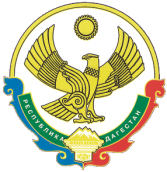 АДМИНИСТРАЦИЯ СЕЛЬСКОГО  ПОСЕЛЕНИЯ«СЕЛЬСОВЕТ ЗУБУТЛИ-МИАТЛИНСКИЙ»АДМИНИСТРАЦИЯ СЕЛЬСКОГО  ПОСЕЛЕНИЯ«СЕЛЬСОВЕТ ЗУБУТЛИ-МИАТЛИНСКИЙ»